张润宏，女，1971年7月出生。中共党员，硕士，历任山西农业大学机关党委书记，城乡建设学院党委书记，现任园艺学院党委书记。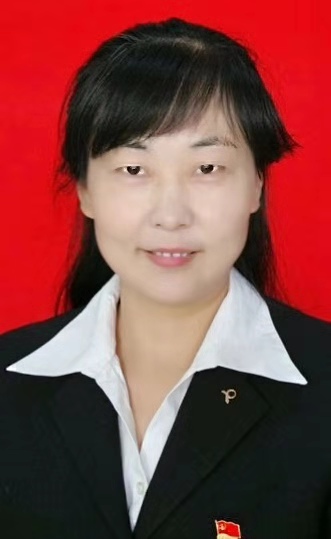 